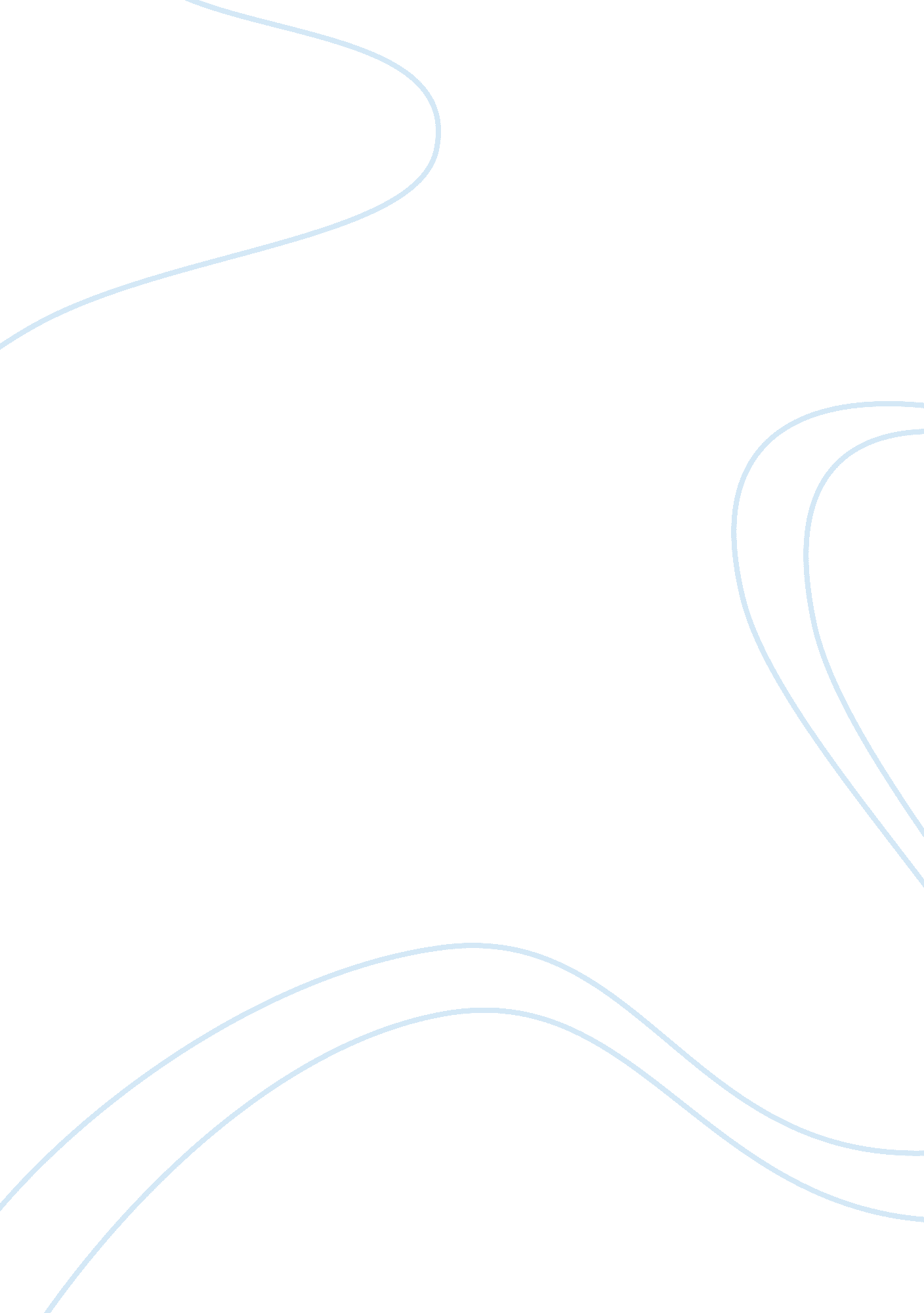 Is there an increased risk for ischemic stroke in patients with multiple sclerosi...Health & Medicine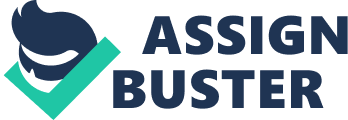 Multiple sclerosis (MS) is considered to be an autoimmune demyelinating disorder of the central nervous system (CNS), which leads to disruptions in sensory, motor, and/or cognitive systems. In addition to these disruptions, patients with MS have an elevated risk for various comorbidities. In order to provide comprehensive patient care, a proper understanding of these comorbidities is required. The risks for various cardiovascular diseases (CVDs) have been examined in MS patients [reviewed in Ref. ( 1 )], and ischemic stroke is one of the CVDs. Although an increased risk for ischemic stroke has been described for patients with MS, issues have been raised to question whether the observed elevated risk is valid. Since individuals who have an elevated risk for ischemic stroke are often given preventive treatment, clarifying whether MS patients have an actual elevated risk for ischemic stroke is an important first step in determining whether these patients, or a subgroup of patients, should be placed on a preventive treatment regimen. A study by Roshanisefat et al. ( 2 ) determined that the relative risk for ischemic stroke was increased in patients with MS during the initial year of diagnosis, with statistical significance being lost if data from the initial period was removed from the analysis. Other studies ( 3 , 4 ) also observed an elevated risk for ischemic stroke (or unspecified stroke) during the first year of diagnosis, although unlike the findings by Roshanisefat et al. ( 2 ), the increased risk persisted over the long term, albeit less than for the initial year. Additional studies, likewise, found a heightened risk for stroke in MS patients [reviewed in Ref. ( 1 )], and multiple reports have described cerebral venous thrombosis in MS patients ( 5 – 8 ). Roshanisefat et al. ( 2 ) provided the reasonable explanation that surveillance bias (e. g., an increased frequency of neuroimaging during the initial period) was probably responsible for the apparent elevated risk during the first year. In addition, Roshanisefat et al. ( 2 ) discussed that misdiagnosis of lesions could have contributed to the observed elevated risk, and the possibility of misclassification was raised by Allen et al. ( 9 ). These reasons were echoed by us in a review ( 10 ), and published reports describe examples of diagnostic challenges between MS and stroke ( 11 – 13 ). Together, these explanations questioned the accuracy of the findings of an increased risk for stroke in patients with MS. However, weighing of additional factors indicates that the increased risk might be valid. The loss of a statistically significant increased risk of stroke in MS patients after excluding the initial year ( 2 ) could be accounted for by two mechanisms. First, it is possible that once a patient is diagnosed with MS, then stroke is underdiagnosed due to attributing findings consistent with stroke to the MS disease itself. The possibility that stroke was misdiagnosed as a MS flare during early years, e. g., 1977–1996, was put forward by Christiansen et al. ( 3 ). Second, the implementation of a disease-modifying therapy (DMT) would lessen inflammatory events, and thereby possibly lessen the occurrence of stroke. This might also explain why some other comorbidities also display a decreased relative risk after the initial year of diagnosis, e. g., pulmonary embolism across a wide range of autoimmune disorders ( 14 ). It turns out that multiple autoimmune diseases have an increased risk for ischemic stroke. For example, besides MS or vasculitis, bullous pemphigoid and rheumatoid arthritis are associated with an increased risk for stroke ( 15 , 16 ). The occurrence of antiphospholipid antibodies is also associated with stroke. Patients with antiphospholipid syndrome have autoantibodies that target phospholipids leading to an increased risk of vascular thrombosis with stroke being among the more common thrombotic events ( 17 ). The presence of antiphospholipid antibodies to β2glycoprotein I is associated with an increased risk of stroke in patients with systemic lupus erythematosus with neuropsychiatric manifestations ( 18 ). Furthermore, antiphospholipid antibodies may be associated with stroke in patients with Sjögren’s syndrome ( 19 ). Antiphospholipid antibodies are more common in patients with MS than in healthy control subjects, and they appear to be more prevalent during relapse ( 20 , 21 ). Thus, it is possible that antiphospholipid antibodies contribute to the generation of stroke in MS patients, which could account for, at least in part, the elevated risk of ischemic stroke in this patient population. Additionally, extensive cerebrovascular changes (e. g., platelet activation and hypoperfusion) occur in MS, and these changes could promote clot formation in the CNS ( 10 , 22 ). Other factors that could contribute to the elevated risk of stroke in patients with MS are the increased prevalence of smoking and reduced physical activity in this patient population ( 1 ). After evaluating the body of data listed above, in my view, surveillance bias and/or misdiagnosis do not fully account for the observed elevated risk for ischemic stroke in patients with MS. Instead, pathogenic mechanisms, some of which appear to be shared across multiple autoimmune diseases, are likely responsible, at least in part, for the greater risk of stroke in patients with MS. If correct, then this raises the issue of preventive treatment. There have been recent suggestions for pursing preventive measures directed against ischemic stroke in MS patients ( 4 , 23 ). However, before considering a broad advisement for a preventive treatment regimen for patients with MS, in my view, two main questions should be addressed. First, do all MS patients have an elevated risk for ischemic stroke or is the risk more, or predominantly, pronounced within a subgroup(s) of patients? Some studies observed an increased risk for young patients ( 3 , 4 ) while another study observed a suggestion for greater trend in older patients ( 23 ). It would not be surprising if different disease courses of MS (clinically isolated syndrome, relapsing remitting MS, primary progressive MS, and secondary progressive MS) or different states of disease activity have different associated risks for ischemic stroke. Patients who have restricted mobility, who smoke, or who have antiphospholipid antibodies could represent a subgroup having a particularly high risk ( 10 ). Also, it is possible that a DMT is contributing to ( 23 ), or reducing, an elevated risk. Obtaining clear and complete answers about the risks in subgroups of patients likely would be a difficult and prolonged task. However, one possibility would be to screen MS patients for known risk factors for ischemic stroke as these may produce a compounded risk (e. g., the risk due to MS itself plus the risk due to the additional risk factor for ischemic stroke). Furthermore, it is possible that these known factors actually account for the majority of the elevated risk in MS patients. Thus, patients with known risks for ischemic stroke may be more favorable candidates for preventive treatment (possible greater benefit-to-risk ratio for treatment); however, this brings us to the second question: does the pathogenesis of MS present a particular susceptibility for an adverse event in response to an intervention? For instance, low dose aspirin is often used as a preventive treatment for individuals with an increased risk for ischemic stroke, but given that disruption to the blood–brain barrier (BBB) is a common pathological feature in MS, and aspirin increases the risk for hemorrhagic stroke and other bleeding events, it raises the question of whether aspirin could worsen BBB leakage ( 10 ). Given the importance of this potential issue, it is an area of investigation that I am interested in exploring in future research endeavors. I also encourage others to address the issues raised above. Once obtained, this information should be considered in the broader context of other comorbidities, so that a comprehensive picture can emerge about preventive treatment for patients with MS. In summary, although the comorbidity of ischemic stroke for patients with MS is likely valid, I believe that there are outstanding issues that should be considered before applying preventive treatment strategies for MS patients in a broad-based manner. These issues include making sure that a preventive treatment does not have adverse effects that are particular to this patient population and determining which subgroups of patients most likely will benefit from preventive treatment. Author Contributions The author confirms being the sole contributor of this work and approved it for publication. Conflict of Interest Statement SL has received past and current funding from ApoPharma, Inc. Acknowledgments SL thanks Dr. Janet Pierce and Dr. Scott Barbay for providing comments on an early draft version of this manuscript. Intramural funds were used to pay for publication costs. References 1. Marrie RA, Reider N, Cohen J, Stuve O, Trojano M, Cutter G, et al. A systematic review of the incidence and prevalence of cardiac, cerebrovascular, and peripheral vascular disease in multiple sclerosis. Mult Scler (2015) 21: 318–31. doi: 10. 1177/1352458514564485 CrossRef Full Text | Google Scholar 2. Roshanisefat H, Bahmanyar S, Hillert J, Olsson T, Montgomery S. Multiple sclerosis clinical course and cardiovascular disease risk – Swedish cohort study. Eur J Neurol (2014) 21: 1353–e88. doi: 10. 1111/ene. 12518 PubMed Abstract | CrossRef Full Text | Google Scholar 3. Christiansen CF, Christensen S, Farkas DK, Miret M, Sørensen HT, Pedersen L. Risk of arterial cardiovascular diseases in patients with multiple sclerosis: a population-based cohort study. Neuroepidemiology (2010) 35: 267–74. doi: 10. 1159/000320245 PubMed Abstract | CrossRef Full Text | Google Scholar 4. Tseng CH, Huang WS, Lin CL, Chang YJ. Increased risk of ischaemic stroke among patients with multiple sclerosis. Eur J Neurol (2015) 22: 500–6. doi: 10. 1111/ene. 12598 PubMed Abstract | CrossRef Full Text | Google Scholar 5. Malanga GA, Gangemi E. Intracranial venous thrombosis in a patient with multiple sclerosis. A case report and review of contraceptive alternatives in patients with disabilities. Am J Phys Med Rehabil (1994) 73: 283–5. doi: 10. 1097/00002060-199407000-00011 PubMed Abstract | CrossRef Full Text | Google Scholar 6. Albucher JF, Vuillemin-Azaïs C, Manelfe C, Clanet M, Guiraud-Chaumeil B, Chollet F. Cerebral thrombophlebitis in three patients with probable multiple sclerosis. Role of lumbar puncture or intravenous corticosteroid treatment. Cerebrovasc Dis (1999) 9: 298–303. doi: 10. 1159/000015982 PubMed Abstract | CrossRef Full Text | Google Scholar 7. Städler C, Vuadens P, Dewarrat A, Janzer R, Uske A, Bogousslavsky J. Cerebral venous thrombosis after lumbar puncture and intravenous steroids in two patients with multiple sclerosis. Rev Neurol (Paris) (2000) 156: 155–9. Google Scholar 8. Vandenberghe N, Debouverie M, Anxionnat R, Clavelou P, Bouly S, Weber M. Cerebral venous thrombosis in four patients with multiple sclerosis. Eur J Neurol (2003) 10: 63–6. doi: 10. 1046/j. 1468-1331. 2003. 00513. x PubMed Abstract | CrossRef Full Text | Google Scholar 9. Allen NB, Lichtman JH, Cohen HW, Fang J, Brass LM, Alderman MH. Vascular disease among hospitalized multiple sclerosis patients. Neuroepidemiology (2008) 30: 234–8. doi: 10. 1159/000128103 PubMed Abstract | CrossRef Full Text | Google Scholar 10. Tsau S, Emerson MR, Lynch SG, LeVine SM. Aspirin and multiple sclerosis. BMC Med (2015) 13: 153. doi: 10. 1186/s12916-015-0394-4 CrossRef Full Text | Google Scholar 11. Przeklasa-Auth M, Ovbiagele B, Yim C, Shewmon DA. Multiple sclerosis with initial stroke-like clinicoradiologic features: case report and literature review. J Child Neurol (2010) 25: 732–7. doi: 10. 1177/0883073809342490 PubMed Abstract | CrossRef Full Text | Google Scholar 12. Khedr AA, Canaple S, Monet P, Godefroy O, Bugnicourt JM. MRI and magnetic resonance angiography findings in patients with multiple sclerosis mimicked by stroke. J Clin Neurosci (2013) 20: 1163–4. doi: 10. 1016/j. jocn. 2012. 09. 023 PubMed Abstract | CrossRef Full Text | Google Scholar 13. Anlar O, Deniz O, Ercan K. A case of late-onset multiple sclerosis attack mimicking ischemic stroke. Mult Scler (2016) NP1–NP24: Abstract 34. Google Scholar 14. Zöller B, Li X, Sundquist J, Sundquist K. Risk of pulmonary embolism in patients with autoimmune disorders: a nationwide follow-up study from Sweden. Lancet (2012) 379: 244–9. doi: 10. 1016/S0140-6736(11)61306-8 PubMed Abstract | CrossRef Full Text | Google Scholar 15. Tarazona MJ, Mota AN, Gripp AC, Unterstell N, Bressan AL. Bullous pemphigoid and neurological disease: statistics from a dermatology service. An Bras Dermatol (2015) 90: 280–2. doi: 10. 1590/abd1806-4841. 20153334 PubMed Abstract | CrossRef Full Text | Google Scholar 16. Zha AM, Di Napoli M, Behrouz R. Prevention of stroke in rheumatoid arthritis. Curr Neurol Neurosci Rep (2015) 15: 77. doi: 10. 1007/s11910-015-0600-y CrossRef Full Text | Google Scholar 17. Mayer M, Cerovec M, Rados M, Cikes N. Antiphospholipid syndrome and central nervous system. Clin Neurol Neurosurg (2010) 112: 602–8. doi: 10. 1016/j. clineuro. 2010. 03. 023 CrossRef Full Text | Google Scholar 18. Hawro T, Bogucki A, Krupińska-Kun M, Maurer M, Woźniacka A. Intractable headaches, ischemic stroke, and seizures are linked to the presence of anti-β2GPI antibodies in patients with systemic lupus erythematosus. PLoS One (2015) 10: e0119911. doi: 10. 1371/journal. pone. 0119911 PubMed Abstract | CrossRef Full Text | Google Scholar 19. Pasoto SG, Chakkour HP, Natalino RR, Viana VS, Bueno C, Lianza AC, et al. Lupus anticoagulant: a marker for stroke and venous thrombosis in primary Sjögren’s syndrome. Clin Rheumatol (2012) 31: 1331–8. doi: 10. 1007/s10067-012-2019-z PubMed Abstract | CrossRef Full Text | Google Scholar 20. Bidot CJ, Horstman LL, Jy W, Jimenez JJ, Bidot C Jr, Ahn YS, et al. Clinical and neuroimaging correlates of antiphospholipid antibodies in multiple sclerosis: a preliminary study. BMC Neurol (2007) 7: 36. doi: 10. 1186/1471-2377-7-36 PubMed Abstract | CrossRef Full Text | Google Scholar 21. Koudriavtseva T, D’Agosto G, Mandoj C, Sperduti I, Cordiali-Fei P. High frequency of antiphospholipid antibodies in relapse of multiple sclerosis: a possible indicator of inflammatory-thrombotic processes. Neurol Sci (2014) 35: 1737–41. doi: 10. 1007/s10072-014-1823-4 PubMed Abstract | CrossRef Full Text | Google Scholar 22. D’haeseleer M, Cambron M, Vanopdenbosch L, De Keyser J. Vascular aspects of multiple sclerosis. Lancet Neurol (2011) 10: 657–66. doi: 10. 1016/S1474-4422(11)70105-3 PubMed Abstract | CrossRef Full Text | Google Scholar 23. Jadidi E, Mohammadi M, Moradi T. High risk of cardiovascular diseases after diagnosis of multiple sclerosis. Mult Scler (2013) 19: 1336–40. doi: 10. 1177/1352458513475833 PubMed Abstract | CrossRef Full Text | Google Scholar 